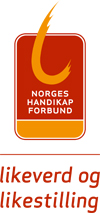 Norges Handikapforbund ØstÅrsmelding 20131. januar – 31. desember 20131.0                                      Regionstyret. Arbeidsutvalget. 1.1	RegionstyretPå årsmøtet 20. april 2013, ble følgende regionstyre valgt:	Tove Mette Larsen 		regionleder  			- 2 årArild Karlsen		1. nestleder, organisatorisk	- var ikke på valgTone Camilla Lillestølen 		2. nestleder, politisk		 - 2 årBernt Støylen 		1. styremedlem 		- var ikke på valgInger Helene Ruud 		2. styremedlem 		- 2 årRune Fosberg		3. styremedlem 		- var ikke på valgSonja Sandbakk		4. styremedlem 		- 2 årAnina Sul Hee Monsrud		1. varamedlem 			- 1 årWilly Aagaard  		2. varamedlem	 		- 1 år	
Regionleder Tove M. Larsen har hatt permisjon fra alle tillitsverv i NHF Øst fra 29/8. 
Styremedlem Rune Fosberg har hatt permisjon fra 17/6.1. vara Anina Sul Hee Monsrud har hatt permisjon fra 24/9. Arild Karlsen har vært fungerende regionleder fra 29/8.
Ordningen med 2 nestledere har ikke fungert optimalt i 2013 siden 1.nestleder også har vært fungerende leder en lengre periode. Regionstyret vil videreføre ordningen med 2 nestledere i kommende årsmøteperiode og legge fram en evaluering av ordningen på årsmøtet 2015.I 2013 har regionstyret avholdt 11 styremøter hvor det har blitt behandlet 140 saker/saksområder.  1.2 	Arbeidsutvalg (AU)
AU har bestått av leder og de 2 nestlederne. Etter at leder gikk ut i permisjon, har AU bestått av fungerende leder/1.nestleder og 2. nestleder.I 2013 har AU avholdt 16 AU-møter hvor det har blitt behandlet 165 saker/saksområder.Regionkontorleder fungerer som sekretær for regionstyret og AU, og møter med tale- og forslagsrett. Øvrige ansatte møter etter behov. I 2013 ble det avholdt 2 møter mellom AU og ansatte.2.0                                                  Regionskontoret
Regionskontoret holder til i leide lokaler i Glynitveien 33 i Ski. Vi har store lokaler og et møterom som våre lokallag kan låne til møter og kurs. 
NHF Øst var uten regionkontorleder i perioden 1/1- 1/3. Regionkontorleders oppgaver ble da ivaretatt av organisasjonskonsulenten. Regionskontoret har hatt følgende bemanning:Regionkontorleder 100 % stilling:		Hanne Grimstvedt fra 01.03.13 Organisasjonskonsulent 50 % stilling: 		Ann-Karin Pettersen Prosjektmedarbeider 50 % stilling:		Ann-Karin Pettersen Regionen ble selvfinansiert i 2010. NHF Øst er IA-bedrift registrert i Akershus.
3.0                                                 Komiteer og utvalg3.1 	Valgkomité
På årsmøtet 20. april 2013, ble følgende valgkomité valgt:Leder:		Unni Hegle		NHF Indre Østfold 		 Medlem:	Liv Helene Johansen	NHF Rygge og Råde Medlem:	Magne Haaland 	NHF FredrikstadMedlem:	Odvar Jacobsen 	LFS Akershus		Medlem:	Anne-Lise Nilsen 	NHF SarpsborgVara:		Arnfinn Solberg 	NHF NesVara:		Geir Eriksen 		NASPAVara:		Anne Karin Johansen 	NHF Halden/AremarkVara:		Egil Schjolden 		NHF SarpsborgVara:		Joakim Taaje		NHF Skedsmo

3.2 	Utvalg under regionstyretFor å strukturere arbeidet og øke arbeidskapasiteten, har NHF Øst fordelt arbeidsoppgaver til utvalg og grupper. Utvalgene er sammensatt av regionstyremedlemmer og medlemmer/tillitsvalgte fra lokallag. Personene i utvalgene/gruppene får spesialisert kunnskap og kan sikre kunnskapsnivået i saksbehandlingen. Kontakten med lokallag blir også bedre ved at flere medlemmer er representert inn i de enkelte utvalg. 
Organisasjonsutvalget har vært i funksjon hele 2013. De andre utvalgene ble nedsatt siste halvåret.  Rapport fra utvalgenes arbeid er innarbeidet i årsmeldingen.
3.2.1	Organisasjonsutvalg
Oppgave: Studiearbeid og organisasjonsutvikling
Utvalgsmedlemmer:Arild Karlsen 			regionstyret/utvalgslederTone Camilla Lillestølen 		regionstyretJohan Sundby 			NHF EnebakkKen Jackson			NHF FredrikstadÅse Olsen			LFN Akershus3.2.2	Interessepolitisk utvalg (IPU)
Oppgave: Interessepolitikk med fokus på universell utforming, (re)habilitering, brukermedvirkning, diskriminerings- og tilgjengelighetsloven, samt likemannstilbudUtvalgsmedlemmer:Tone Camilla Lillestølen 	regionstyret/utvalgslederWilly Aagaard			regionstyretBernt Støylen			regionstyretInger Helene Ruud		regionstyretSonja Sandbakk			regionstyretElin Langdahl			HBF AkershusEvy Gunn Hultberg		LFPS ØstfoldUnni Hegle			NHF Indre ØstfoldRagnhild Skovly Hartviksen	NHF Rygge og Råde3.2.3	RedaksjonsutvalgOppgave: Regionens medlemsblad, hjemmeside og FacebookUtvalgsmedlemmer:Arild Karlsen			regionstyret/utvalgsleder
Bernt Støylen			regionstyretAnne Karin Johansen		NHF Halden/AremarkRagnhild Skovly Hartviksen	NHF Rygge og RådeKen Jackson			NHF FredrikstadAnne Sundby			NHF EnebakkAnn-Karin Pettersen		regionskontoret3.2.4	InntektsutvalgOppgave: Styrke regionens inntekter på kort og lang sikt.Utvalgsmedlemmer:Arild Karlsen			regionstyret/utvalgslederEgil Schjolden 			NHF SarpsborgJoakim Taaje			NHF Skedsmo
Jane-Anita Jensen		LFN ØstfoldTurid Eriksen			NHF Halden/Aremark
Hanne Grimstvedt		regionskontoret4.0 					KompetansehevingNHF Øst har i 2013 arrangert og tilrettelagt for et betydelig antall kurs og studietilbud. Målet har vært å heve kompetansen på organisasjonsarbeid og interessepolitisk arbeid til beste for lokallagene, regionen og det enkelte medlemmet.NHF Øst har i 2013 også vært engasjert i abeidet for kompetanseheving i hele NHF. Dette har skjedd ved deltakelse i NHFs sentrale kompetanseutvalg og ved å gi innspill om studiearbeid og landsdekkende kompetanseplan. NHF Øst sine ”Napp-ut” sider i RegionNytt er fremhevet som godt eksempel til etterfølgelse av andre regioner.Regionen hatt ansvar for gjennomføring av følgende kurs/studieringer:
 	Organisasjonsutviklingskurs		vår og høst.Kurs for regionstyre			vår og høst.Politikk og valg 2013.LikemannsopplæringKassererkursOrganisasjonsopplæringMarkedsføring av egen organisasjonSamhandlingsreformenPresentasjonsteknikkKommunikasjonPlan og bygningslovenSamarbeid med andre organisasjonerDatakurs, 12 stk.BrukermedvirkningFokus på egen landsforeningTotalt har regionen gjennomført 33 kurs/ studieringer i 2013.Regionen har også hatt tilbud til lokallagene om medlemsopplæring i data. Regionen disponerer 9 stk. bærbare PC-er og 2 stk. ”kanoner” til gratis utlån til lokallagene som ønsker dataopplæring.Kurs/ studieaktiviteten har som tidligere år blitt finansiert med tilskudd fra Helse Sør Øst, Akershus fylkeskommune, Østfold fylkeskommune, AOF, Likemannsmidler og egenandelerBudsjettet for kurs/ studiearbeid i 2013 er kr. 1 019 000.Fra 1. april ble egenandelen justert ned fra kr. 1 000 pr deltaker til kr. 500. Dette har medført at lokallagene har betalt ca. kr. 100.000 mindre i egenandeler i 2013 enn i 2012.
NHF og AOF har en samarbeidsavtale som regulerer samarbeid mellom organisasjonene på sentralt, region og lokalt nivå. NHF Øst har fått tildelt AOF Sarpsborg, Halden og Indre Østfold som sin samarbeidsavdeling.5.0 			             Interessepolitisk arbeid. 5.1	Universell utformingUniversell utforming er et høyt prioritert område i regionen. NHF Øst blir konsultert i ulike saker knyttet til Plan- og bygningsloven og Diskriminerings- og tilgjengelighetsloven. Medlemmer, tillitsvalgte og regionansatte betjener henvendelser om tolkning av lov og retningslinjer, informasjon om løsninger og muligheter, gjennomgang av plan- og byggetegninger og forespørsler om befaringer. NHF Øst har engasjert seg og gitt uttalelser i konkrete byggesaker, i kommunal planlegging og i saker om tilgjengelig transport.Kartlegging av tilgjengelighet hos lege/tannlege/enkelte publikumsbygg er gjennomført av noen lokallag. NHF Øst deltok aktivt i NHFs landsomfattende kartlegging av grunnskolene. Alle kommuner i Østfold og Akershus fikk tilsendt resultatet av kartleggingen og ble oppfordret til å fastsette mål om full tilgjengelighet i kommunale planer og budsjetter. De kommunale rådene for personer med nedsatt funksjonsevne er bedt om å følge opp arbeidet i kommunene. 
5.2   	DiskrimineringSak om segregerte boliger for funksjonshemmede ble behandlet i en av våre kommuner og senere fulgt opp som tema på Dialogforum. Medlemmer i kommunale råd fikk informasjon om hvordan slike saker kan behandles i rådet.
Alle kommunene i Østfold og Akershus har fått henvendelse med spørsmål om kommunen har et spesialskoletilbud. Resultatet av kartleggingen ble klart på slutten av året og gir et godt utgangspunkt for videre arbeid.5.3	BPA (Brukerstyrt Personlig Assistanse)Regionen utarbeidet et høringsinnspill om BPA. Innspillet ble sendt til NHF sentralt som tok dette med i et samlet innspill til departementet.5.4	LikemannsarbeidRegionens likemannstilbud ytes i hovedsak fra landsforeningenes lokallag i form av telefonsamtaler, oppsøkende virksomhet, samlinger på Lærings- og Mestringssentrene og i grupper under kurs og samlinger. Øvrig likemannstilbud i regionen ytes av tillitsvalgte i form av telefonsamtaler.Det ble i løpet av året arrangert 4 kurs for regionens likemenn. 3 av disse ble arrangert sammen med NHF-regionene Agder, Oslofjord Vest, Oslo og Innlandet. 5.5	Politikk og valg 2013NHF Øst har hatt møte med Akershus KrF og Østfold Ap. I Akershus KrF var vi invitert til å snakke om Samhandlingsreformen. I Østfold Ap var vi invitert til å gi innspill til utforming av partiprogrammet.I forbindelse med valget 2013 ble det arrangert kurs hvor lokallagene fikk informasjon om hvilke saker NHF samlet sitt fokus om, og hvilke strategier som kunne brukes i påvirkningsarbeidet. NHF Øst gjennomførte valgmøter i begge fylkene hvor sentrale politikere ble utfordret på temaene: Menneskerettigheter FN Konvensjonen, Forskrifter med tidsfrister skolebygg, Rettighetsfesting av
 	BPA, Sikre retten til tekniske hjelpemidlerSammen med de andre NHF regionene deltok NHF Øst i en aksjon hvor alle delegater til landsmøtene i AP og SP mottok en SMS med oppfordring om å programfeste hhv. tidsfrist for universell utforming av skolebygg og rettighetsfesting av BPA. 
NHF Øst har berømmet NHF sentralt for god ledelse og koordinering av prosjektet «Valg 2013».5.6	Brukermedvirkning
For NHF Øst vil dette i første rekke si deltakelse innenfor Helse Sør-Øst (regionalt og lokalt), NAV Akershus og NAV Østfold inkl. hjelpemiddelområdet, fylkesråd og kommunale råd i Akershus og Østfold. NHF Øst representerer i 20 av 22 kommuner i Akershus og 15 av 18 kommuner i Østfold for perioden 2011-2015. NHF Øst har forpliktet seg til å følge opp, dvs. (2011-2015) videre skolering av vårt eget korps.  Korpset koordineres av kontoret. Det er gjennomført dialogkonferanse både vår og høst, og erfarings-utveksling for de som sitter i råd og brukerutvalg. 

5.7 	Generelt om regionens interessepolitiske arbeidRegionstyret mener at aktivitetsnivået på det interessepolitiske arbeidet i 2013 har vært noe lavere enn ønsket. Dette skyldes at andre forhold har krevet mye fokus; regionens økonomiske situasjon, redusert kapasitet i styret pga forfall/permisjon, nyansettelse på regionskontoret og organisering av utvalg som trenger tid på å finne sin form.  6.0					Organisasjonsarbeid61.	Samarbeid med andreNHF Øst har godt samarbeid med NHF-regionene Agder, Oslofjord Vest, Oslo og Innlandet om likemanns-arbeid og brukermedvirkning. Samarbeid om en ny håndbok om brukermedvirkning ble startet. Høsten 2013 startet også samarbeid med NHF Oslo om Hjelpemiddelmesse som skal arrangeres høsten 2014.
AOF i Østfold er fortsatt en svært viktig samarbeidspartner når det gjelder økonomi, administrasjon og lærerkrefter i NHF Øst sitt kompetansehevingsarbeid.Gjennom SAFO samarbeider NHF Øst med FNDB (Foreningen Norske Døvblinde) og NFU (Norsk Forbund for Utviklingshemmede). SAFO-samarbeidet foregår på 3 nivåer; SAFO Øst, SAFO Sør Øst og SAFO sentralt. NHF Øst er koordinator for SAFO Øst og tilrettelegger for felles kurstilbud, samt arenaer for dialog mellom SAFO-representanter i Akershus og Østfold.
SAFO Sør Øst er samarbeidsforumet for NHF-regionene Agder, Oslofjord Vest, Oslo, Innlandet og Øst. Våre søknader til Helse Sør Øst fremmes via SAFO Sør Øst. Sekretariatet i SAFO Sør Øst styrer en regional brukerbank og tilbyr modulbasert brukeropplæring (MBO) som medlemmene i NHF Øst kan benytte.NHF Øst har engasjert seg i SAFOs struktur og innhold, og har sendt en høringsuttalelse til NHFs sentralstyre om dette.6.2	InformasjonNHF Øst sitt medlemsblad RegionNytt utgis 4 gg. pr. år med et opplag på 2.800 blader. NHF Øst har egen hjemmeside og er på Facebook. Redaksjonsutvalget har startet arbeidet med å samordne, oppgradere og kvalitetssikre informasjonen i disse 3 mediene.
Alle regionens lokallag, bortsett fra ett, kan nå kontaktes elektronisk. Dette har gjort det betydelig enklere å sende og motta løpende informasjon om smått og stort. 
Regionstyret har lagt vekt på å formidle informasjon i fysiske møter med medlemmer, tillitsvalgte og lokallag. På høst- og vårkonferansene og på 2 områdemøter ble regionens arbeid, og især den økonomiske situasjonen, presentert og diskutert. 6.3	ØkonomiI likhet med de fleste andre organisasjoner har NHF Øst hatt en inntektssvikt. Nedgang i offentlig støtte og fra formålsrettet virksomhet er særlig merkbar for organisasjonenes sentrale og regionale ledd. Den negative utviklingen vil fortsette med øket styrke i 2014 og NHF Øst har hatt stort fokus på å redusere utgifter så mye som mulig. Et Inntektsutvalg som ble satt ned senhøsten 2013 skal lete etter alternative inntektsmuligheter. I samråd med deltakerne på høst-/lederkonferansen, sendte NHF Øst brev til alle lokallagene. Her ble det redegjort for den økonomiske situasjonen og oppfordret til å gi regionen økonomisk støtte. NHF Øst er svært takknemlig for de lokallagene som gjennom sine gaver har bidratt med til sammen kr. 284.000. Disse gavene gjorde det bl.a. mulig å forlenge den halve prosjektstillingen på regionskontoret fram til 31.12.13. På bakgrunn av nåværende situasjon og prognosene framover, følte regionstyret seg tvunget til å fatte vedtak om at prosjektstillingen ikke kan videreføres i 2014. Vedtaket innebar at regionskontoret fra 1/1-14 blir nedbemannet fra 200 % til 150 %. 
Årsmøtet 2013 fattet vedtak om at regionskontoret flytter til Galleri Oslo/NHF sentralt. Dette vil redusere de samlede kontorkostnadene for NHF Øst. Flytteprosessen er noe forsinket og skjer rett over årsskiftet. Følgende lokallag bidro med pengegave i 2013:NHF Indre Østfold, LFN Akershus, NHF Vestby og Ås, LFPS Akershus, LFN Østfold, 
NHF Fredrikstad, NHF Skedsmo, NHF Nittedal og Hakadal, NHF Rælingen, NHF Rygge og Råde, NHF Eidsvoll, NHF Moss og omegn, NHF Enebakk, NHF Halden Aremark, NHF Sarpsborg, 
ALF Akershus, HBF Akershus og NHF BærumI tillegg har NHF Sarpsborg bidratt ved å dekke møteutgifter, og NHF Bærum, samt LFPS Akershus ved å dekke reiseutgifter for regionstyremedlemmer.
6.4	Medlemmer og lokallagNHF Øst er NHFs største region med 32 lokallag og 2485 betalende medlemmer pr. 31.12.13 (mot 2449 medlemmer pr. 31.1212). Lokallagene er fordelt med 15 i Akershus, 16 i Østfold og 1 regionsdekkende.
Medlemmene er fordelt med 1590 registrert i Akershus og 895 registrert i Østfold. Nedenstående tall er betalende medlemmer pr. 31.12.2013. Tallene i parentes er økning og nedgang av medlemmer i 2013. Medlemmer i Fotfeilforeningen, AMC og NASPA er inkludert i lokallagenes medlemstall

NHF Asker	Administrert av NHF Øst i 2013	35 medlemmer (+4)NHF Bærum	Leder Erik Strøm	94 medlemmer (+12)NHF Eidsvoll	Leder Marry Johansen	129 medlemmer (+1)NHF Enebakk	Leder Johan Sundby	45 medlemmer (-11)NHF Fredrikstad 	Leder Ken Jackson	41 medlemmer (0)NHF Halden Aremark 	Leder Turid Eriksen	106 medlemmer (+9)NHF Indre Østfold	Leder Unni Hegle	49 medlemmer (+3)NHF Lisleby	Leder Gunnar Johannesen	36 medlemmer (+2)NHF Moss og Omegn 	Leder Simen Aker	39 medlemmer (+11)NHF Nannestad/Gjerdrum  	Leder Åse Olsen	7 medlemmer (+3)NHF Nes/Ullensaker	Leder Liv Liberg	54 medlemmer (+1)NHF Nittedal / Hakadal	Leder Eivind Vinsrud	75 medlemmer (0)NHF Onsøy 	Leder Egil Eriksen	20 medlemmer (+1)NHF Rygge & Råde	Leder Ragnhild S Hartviksen 	34 medlemmer (+2)NHF Rælingen	Leder Rolf Svendsen	61 medlemmer (+2)NHF Sarpsborg 	Leder Egil Schjolden        	99 medlemmer (-9)NHF Skedsmo	Leder Joakim Taaje	69 medlemmer (+9)
NHF Skiptvet 	Leder Inger Johansen	18 medlemmer (0)NHF Vestby / Ås	Leder Arne Th. Bergersen	42 medlemmer (+3)NHFU Øst	Administrert av NHF Øst i 2013	17 medlemmer (+1)
NHF direkte medlemmer		  155 medlemmer  
(ALF - Arbeidsmiljøskaddes Landsforening)ALF Akershus				Leder Tom Vernang			 41 medlemmer (-1)ALF Østfold				Kontaktperson Terje Holm		 12 medlemmer (-7)(HBF - Handikappede Barns Foreldreforening)HBF Akershus				Fung. leder Cathrine Bakken		214 medlemmer (+18)HBF Østfold				Leder Ingunn H Sand Fosser		 94 medlemmer (-1)(LARS - Landsforeningen for Ryggmargsskadde)LARS Øst/Oslo *				Leder i Oslo: Marianne Graham Hjelmen(LFA - Landsforeningen for Amputerte)LFA Oslo/Akershus **                  		Leder i Oslo: Per HovdenLFA Østfold				Leder Kari Jansen			 38 medlemmer (-3)(LFN - Landsforeningen for Nakkeskadde)LFN Akershus				Leder Åse Olsen				 92 medlemmer (-2)LFN Østfold				Leder Jane Anita Jensen			 86 medlemmer (+7)(LFPS - Landsforeningen for Polioskadde)LFPS Akershus				Leder Bernt Støylen			189 medlemmer (-8)LFPS Østfold				Leder Evy Gunn Hultberg		112 medlemmer (0)(LFS - Landsforeningen for Slagrammede)LFS Akershus ***			Leder Oddvar Jacobsen			302 medlemmer (+119)LFS Østfold				Fung. leder Jan H Spenning		 78 medlemmer (-5)(LKB - Landsforeningen for Kvinner med Bekkenløsningsplager)LKB Akershus****			kontaktperson i Øst: Synne Myhre	LKB Østfold				Leder Anette Simonsen    		 69 medlemmer (-5)*  	LARS Øst/Oslo ligger organisatorisk under NHF Oslo
** 	LFA Oslo/Akershus ligger organisatorisk under NHF Oslo*** 	LFS Akershus er slått sammen med LFS Oslo og ligger organisatorisk under NHF Øst
**** 	LKB Akershus ligger organisatorisk under LKB sentraltArbeidet med reetablering av NHF Rakkestad er påbegynt
7.0			Medlemmer i eksterne styrer, råd og utvalgOversikten er ikke fullstendig og ikke gjennomgående korrekt i forhold til hvem de representerer (SAFO, lokallag/regionstyre ol). Hensikten er å gi et bilde av engasjementet hos medlemmer fra NHF Øst. Se også oversikt på NHF Øst sin hjemmeside.   
 
Sentralstyret Norges Handikapforbund:
 	Forbundsleder:		Arne Lein, NHF Indre Østfold
Nordiska Handikappförbundet: 	Generalsekretær:	Gunnar Buvik, NHF Sarpsborg Sentralt kontaktutvalg mellom NHF og AOF:
 	Medlem:		Arild Karlsen, NHF Øst
Styret i AOF Norge:
 	Vara:			Arild Karlsen, NHF Øst
Statens råd for likestilling av funksjonshemmede 	Medlem:		Gunnar Buvik, NHF Sarpsborg
NAV brukerutvalg Sentralt (SAFO-oppnevnt): 	Representant: 		Arne Lein, NHF Indre Østfold/sentralstyretNAV brukerutvalg fylke (SAFO-oppnevnt):Akershus: 		Bernt Støylen, NHF Øst Østfold:  		Gunnar Buvik, NHF Sarpsborg
NAV - Brukerutvalget for hjelpemidler (SAFO-oppnevnt):Oslo/Akershus: Representant Geir Eriksen (NHF Skedsmo), vara Sonja Sandbakk (NHF Øst).Østfold: Representanter Tone Lillestølen (NHF Øst, Hilde Trede (HBF Østfold) og Evy Gunn Hultberg (LFPS Østfold).  Vara: Tove M. Larsen (NHF Øst) og Torill Steen (NHF Sarpsborg) Helse Sør-Øst / Øst, brukerutvalg (SAFO-oppnevnt):Sykehuset Østfold: medlem Willy Aagaard (LFPS Østfold/NHF Øst) og vara Unni Hegle (NHF Indre
 	Østfold). Sunnaas Sykehus: medlemmer Thomas Eide (LARS Øst/Oslo) og Odvar Jacobsen (LFS Akershus). Regionalt BU Helse Sør Øst: medlem Tove M Larsen (NHF Øst)
 	Nytt sykehus i Østfold: leder Gunnar Buvik (NHF Sarpsborg) og medlem Willy Aagaard (LFPSØstfold/NHF Øst).Styret i SAFO Sør Øst:
 	Leder: Sverre Bergenholdt, NHF Vestby og Ås
 	Observatør: Tove M. Larsen, NHF ØstFylkeskommunale råd for mennesker med nedsatt funksjonsevne:
 	Akershus: Vara: Geir Eriksen (NHF Skedsmo) og Ann-Karin Pettersen (NHF Øst)	Østfold: Medlem Tove M. Larsen (NHF Øst). Vara: Tone C. Lillestølen (NHF Øst), Hanne Petersen(NHF Rygge og Råde) og Ragnhild S. Hartviksen (NHF Rygge og Råde)Kommunale råd for mennesker med nedsatt funksjonsevne: 
 	For perioden 2011-2015 er NHF Øst representert i 20 av 22 kommuner i Akershus og i 15 av 18 	kommuner i Østfold. I andre kommunale råd hvor vi ikke er representert med tillitsvalgte fra NHF
 	Øst, er vi representert gjennom NFU medlemmer som er oppnevnt av SAFO Øst.NAV lokalt 	I Østfold har NHF Øst representanter ved NAV kontorene i 5 kommuner. Det er ikke alle NAV
 	kontorer som har kommet så langt med opprettelser av brukerutvalg. Dette arbeider fremdeles
 	NAV Østfold med. Pt. har ikke NHF Øst den fulle og hele oversikten over all lokal deltakelse.  
 	NAV-systemet er fortsatt noe lukket, spesielt i Akershus hvor NAV Akershus har mangelfulle
 	rutiner for oppnevning av brukerråd i kommunene. Dette har ført til mange lokale varianter og en
 	lite ryddig struktur. 
NHF Øst har vært representert ved følgende møter og konferanserNHFs landsmøte NHFs regionledersamling, regionkontorledersamlinger, fellessamlinger for ansatte samt egne temakonferanser i regi av NHF sentralt.Fellesmøter for NAV Akershus og Østfold og funksjonshemmedes organisasjoner. Konferanser i regi av Fylkesråd for mennesker med nedsatt funksjonsevne.SAFO Øst årsmøteSAFO Sør Øst årsmøteSeminar om Velferdsteknologi på HiØ. Forelesning v/Ann-Karin Pettersen, NHF ØstSamlinger og arrangementer i lokallagene8.0 		Årsberetning 2013 for NHF Øst – organisasjonsnummer 986 888 837
Virksomhetens art og lokaliseringRegionens virksomhet består av organisasjonsarbeid. Virksomheten drives fra forretningskontoret i Ski. For mer utførlig omtale av regionens interessepolitiske aktivitet vises til omtalen i regionens årsmelding.Fortsatt driftI samsvar med regnskapslovens § 3-3 bekreftes det at forutsetningen om fortsatt drift er lagt til grunn ved utarbeidelsen av regnskapet. Redegjørelse for årsregnskapetÅrsregnskapet er utarbeidet i samsvar med regnskapslovens bestemmelser.  Totale driftsinntekter i regionen utgjorde for 2013 kr 2 473 209. Driftsinntekter i 2012 var kr 2 582 286. Årets resultat viser et underskudd på kr. 4 075. Foregående års underskudd var på kr. 45 173. Årets underskudd dekkes inn av avsatt sikringsfond.Regionens likvide situasjon anses som tilfredsstillende. Styret mener at årsberetningen sammenholdt med årsregnskapet gir en rettvisende og tilfredsstillende oversikt over utviklingen og resultatet av virksomheten og dens økonomiske stilling. Arbeidsmiljø og likestillingArbeidsinnsatsen for 2013 var 1,0 årsverk i perioden 01.01.13 til 01.03.13. Fra 01.03.13 har arbeid-innsatsen vært 2,0 årsverk. Arbeidsstokken er ansatt i NHF sentralt og lønnes av NHF Øst. Styret består av 5 kvinner og 4 menn. Arbeidsmiljøet anses som godt. NHF foretrekker funksjonshemmede jobbsøkere ved ellers like kvalifikasjoner, og tilstreber likestilling mellom kjønnene.Ytre miljøStyret kjenner ikke til at virksomheten skulle medføre forurensning eller utslipp som kan være til skade for det ytre miljø. 
9.0 					Sluttord2013 har vært et år med store utfordringer og viktige arbeidsoppgaver.  Bekymringer for regionens økonomiske framtid har tatt mye fokus. NHF Øst er likevel fremfor alt en organisasjon hvor mange dyktige og engasjerte tillitsvalgte og medlemmer aktivt bidrar til samarbeid om felles interessepolitiske og organisatoriske mål.  På vegne av NHF Øst takkes alle våre medlemmer, lokallag, ansatte, NHF sentralt, NHFs regionlag og samarbeidspartnere for øvrig for godt samarbeid og stor innsats.
for Norges Handikapforbund ØstRegionstyret. Ski, 10.03.2014 	(Tove M. Larsen)	Arild Karlsen	Tone C. Lillestølen	(permittert regionleder)	1. nestleder – organisatorisk/fung. regionleder	2. nestleder - politisk	Bernt Støylen	Inger Helene Ruud	(Rune Fosberg)		styremedlem	styremedlem	(permittert styremedlem)	Sonja Sandbakk	(Anina Sul Hee Monsrud)	Willy Aagaard 	Styremedlem	(permittert 1. varamedlem)	2. varamedlem        	Hanne Grimstvedt	      	 regionskontorleder